В соответствии с Федеральным законом от 06.10.2003 года №131-ФЗ «Об общих принципах организации местного самоуправления в Российской Федерации», Законом Орловской области от 09.01.2008 года № 736- ОЗ «О муниципальной службе в Орловской области», Уставом Знаменского муниципального района Орловской области, Администрация Знаменского района Орловской области ПОСТАНОВЛЯЕТ:1. Утвердить Положение о ликвидационной комиссии, согласно приложению к настоящему постановлению.2. Отделу организационно-кадровой работы и делопроизводства Администрации Знаменского района Орловской области (Д.А. Миняйловой) разместить настоящее постановление на официальном сайте Администрации Знаменского района в сети Интернет.3. Настоящее постановление вступает в силу с даты принятия.4. Контроль за исполнением настоящего постановления возложить на заместителя главы Администрации Знаменского района Орловской области по социальной работе М.М. Ставцеву.И.о. главы АдминистрацииЗнаменского района                                              	  			А.А. БасовПоложение о ликвидационной комиссииОбщие положения1.1. Настоящее Положение о ликвидационной комиссии (далее - Положение) разработано на основании Гражданского кодекса Российской Федерации, Федерального закона от  06.10.2003 года № 131-ФЗ «Об общих принципах организации местного самоуправления в Российской Федерации», Федерального закона от 12.01.1996 года № 7- ФЗ «О некоммерческих организациях» и определяет компетенцию ликвидационной комиссии (далее - ликвидационная комиссия), порядок ее работы, а также другие вопросы, связанные с деятельностью ликвидационной комиссии.Настоящее Положение определяет порядок формирования ликвидационной комиссии, ее функции, порядок работы и принятия решений, а также правовой статус членов ликвидационной комиссии.Настоящее Положение является общим для Администрации Знаменского района Орловской области и ее структурных подразделений, обладающих правами юридического лица.1.2. Ликвидационная комиссия – лица, уполномоченные Администрацией Знаменского района Орловской области, обеспечивающие реализацию полномочий по управлению делами ликвидируемого юридического лица в течение всего периода его ликвидации (далее – ликвидационная комиссия).В своей деятельности ликвидационная комиссия руководствуется законодательством Российской Федерации, а также настоящим Положением.Состав ликвидационной комиссии, план мероприятий по ликвидации утверждается постановлением Администрации Знаменского района Орловской области.Ликвидация юридического лица считается завершенной, а юридическое лицо прекратившим существование после внесения об этом записи в Единый государственный реестр юридических лиц (ЕГРЮЛ) в порядке, установленным Федеральным законом от 8 августа 2001 года № 129-ФЗ «О государственной регистрации юридических лиц и индивидуальных предпринимателей».Формирование и полномочия ликвидационной комиссии2.1. Постановлением Администрации Знаменского района Орловской области назначается персональный состав ликвидационной комиссии.2.2. С момента назначения ликвидационной комиссии к ней переходят полномочия по управлению делами юридического лица.2.3. С целью управления делами ликвидируемого юридического лица в течение всего периода его ликвидации на ликвидационную комиссию возлагаются следующие полномочия:2.3.1. в сфере правового обеспечения: организация юридического сопровождения деятельности ликвидируемого юридического лица, проведение правовой экспертизы актов, принимаемых ликвидационной комиссией, выступление в суде от имени юридического лица;2.3.2. в сфере документационного обеспечения: координация документационного обеспечения и формирование архивных фондов;2.3.3. в сфере кадрового обеспечения: администрирование процессов и документооборота по учету и движению кадров, представлению документов по персоналу в государственные органы и иные организации.2.4. Ликвидационная комиссия осуществляет и иные полномочия, установленные действующим законодательством.2.5. При исполнении полномочий ликвидационная комиссия обязана действовать добросовестно и разумно в интересах ликвидируемого юридического лица, а также его кредиторов и руководствоваться действующим законодательством, планом мероприятий по ликвидации и настоящим Положением.3. Порядок работы ликвидационной комиссии3.1. Ликвидационная комиссия обеспечивает реализацию полномочий по управлению делами ликвидируемого юридического лица в течение всего периода его ликвидации согласно действующему законодательству, плану мероприятий по ликвидации и настоящему Положению.3.2. Ликвидационная комиссия решает все вопросы на своих заседаниях, собираемых по мере необходимости. 3.3. Заседание ликвидационной комиссии является правомочным, если на заседании имеется кворум.Кворумом для проведения заседания ликвидационной комиссии является присутствие полного состава членов ликвидационной комиссии.3.4. При решении вопросов каждый член ликвидационной комиссии обладает одним голосом.Передача голоса одним членом ликвидационной комиссии другому члену ликвидационной комиссии не допускается.3.5. Решения ликвидационной комиссии утверждаются простым большинством голосов присутствующих на заседании членов ликвидационной комиссии. При равенстве голосов голос председателя ликвидационной комиссии является решающим.3.6. Все заседания ликвидационной комиссии проводятся в очной форме. На заседаниях ликвидационной комиссии ведется протокол.Протокол заседания ликвидационной комиссии составляется не позднее 3 дней со дня проведения заседания.В протоколе указываются:- место и время проведения заседания;- лица, присутствующие на заседании; - повестка дня заседания;- вопросы, поставленные на голосование, и итоги голосования по ним;- принятые решения.Протокол заседания ликвидационной комиссии подписывается председателем ликвидационной комиссии.3.7. Председатель ликвидационной комиссии:3.7.1. организует работу по ликвидации юридического лица;3.7.2. является единоличным исполнительным органом юридического лица, действует на основе единоначалия;3.7.3. действует без доверенности от имени юридического лица;3.7.4. распоряжается имуществом юридического лица в порядке и пределах, установленных законодательством Российской Федерации, нормативными актами Пермского края, муниципальными правовыми актами;3.7.5. обеспечивает своевременную уплату юридическим лицом в полном объеме всех установленных действующим законодательством налогов, сборов и обязательных платежей;3.7.6. представляет отчетность в связи с ликвидацией юридического лица в порядке и сроки, установленные законодательством Российской Федерации;3.7.7. представляет на утверждение промежуточный ликвидационный баланс и ликвидационный баланс;3.7.8. решает иные вопросы, связанные с ликвидацией юридического лица, в соответствии с действующим законодательством Российской Федерации, планом мероприятий по ликвидации и настоящим Положением.3.8. Члены ликвидационной комиссии:3.8.1. добросовестно и разумно исполняют свои обязанности, обеспечивают выполнение установленных для ликвидации юридического лица мероприятий согласно действующему законодательству Российской Федерации, плану мероприятий по ликвидации и настоящему Положению;3.8.2. представляют председателю ликвидационной комиссии отчеты о деятельности в связи с ликвидацией юридического лица;3.8.3. решают иные вопросы, отнесенные законодательством Российской Федерации к компетенции членов ликвидационной комиссии.3.9. В период временного отсутствия председателя ликвидационной комиссии его полномочия исполняет заместитель председателя ликвидационной комиссии.3.10. Документы, исходящие от имени ликвидационной комиссии, подписываются ее председателем.3.11. По поручению председателя секретарь ликвидационной комиссии организует ведение протоколов ее заседаний и оформление решений, принятых ликвидационной комиссией.3.12. Члены ликвидационной комиссии несут ответственность за причиненный ущерб ликвидируемому юридическому лицу.3.13. Члены ликвидационной комиссии могут быть привлечены к гражданской, административной и уголовной ответственности в случаях, предусмотренных действующим законодательством Российской Федерации.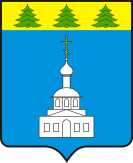 АДМИНИСТРАЦИЯ ЗНАМЕНСКОГО РАЙОНА ОРЛОВСКОЙ ОБЛАСТИПОСТАНОВЛЕНИЕ « 26 » октября 2023 года                                                                                              № 325       с. ЗнаменскоеОб утверждении Положения о ликвидационной комиссии  Приложение  к постановлению Администрации Знаменского района Орловской областиот «26» октября 2023 года № 325